Kallelse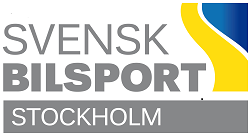 till Stockholms Bilsportförbunds årsmöte för 2021Klubbarna inom StBF kallas till årsmöte TISDAGEN DEN 22 FEBRUARI 2022 kl. 19.00.Plats: Mötet kommer att genomföras digitalt via Microsoft Teams 
Länk till mötet kommer att sändas ut till de ombud som anmälts inom nedanstående tid, 
med möteshandlingarna ca 1 vecka innan mötet.Varje klubb får anmäla högst en röstberättigad delegat oavsett klubbens röstetal.Röstberättigade klubbar och deras röstetal framgår av bifogad röstlängd.Årsmötesprotokoll kommer att finnas (efter justering) på: https://www.sbf.se/forforeningar/Distrikt/stockholmsbilsportforbund/Mediearkiv/Protokoll/Protokoll2022/ 
Vi ber klubben att utse sin delegat och anmäla den på nedanstående talong, 
som ska vara oss tillhanda senast den 11 februari 2022.Välkomna!Stockholms Bilsportförbund---------------------------------------------------------< klipp här >----------------------------------------------------Via QR-coden ovan kommer du direkt till sidan med alla Årsmötesdokument!...................................………………………....................    har ....……….... röster.  (Se röstlängd)Klubbens namnFöljande delegat anmäls:Namn och adress				_________________..................................................………………….......................................................………………Namn..................................................…………………....................................................………………...Adress..................................................…………………....................................................…....................E-postadress............................................. den ..….../ .…….. 2022..................................................................Ordförande/sekreterareGlöm inte delegatens e-postadress – kallelsen innehåller länk till mötet!Talongen insändes till:	Håkan Kujahn		Akvarellgränd 4		175 47 JÄRFÄLLAGår även att sända in onlineanmälan, 
som Du hittar på vår hemsida, www.stockholmsbf.org fvb till: sekr@stockholmsbf.org tillhanda senast den 11 februari 2022